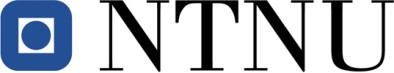 Fakultet for informasjonsteknologi og elektroteknikk – IE (http://www.ntnu.no/ie)Søknad om endelig godkjenning av delstudier i utlandetEmner tatt i utlandet – omregning til studiepoeng:Jeg søker fritak for følgende emner ved NTNU:Vedlegg: original dokumentasjon / ev. bekreftet, attestert kopi av original:1.2.3.Underskrift av student:Dato:Kommentarer fra faglig veileder:Faglig godkjenning: underskrift av faglig veileder ved institutt/studieprogram:Dato:Skjemaet leveres eller sendes til faglig veileder for utveksling ved ditt studieprogram. (Se informasjon på studieprogrammets nettsider.)Unntak: Studenter ved datateknologi og informatikk skal sende skjemaet til utveksling@idi.ntnu.noNavn:Studentnr. NTNU:Studieprogram og eventuell studieretning/hovedprofil:Studieprogram og eventuell studieretning/hovedprofil:Lærested utland:Periode:Emnekode (ev. tittel)Omfang utland (credits/ECTS)Studiepoeng NTNUEv. kommentarer /tilsvarende emne ved NTNUEmner på master (graduate) nivå: Emner på bachelor (undergraduate) nivå:Sum omfang delstudier i utlandet:Emner ved NTNU du søker fritak for(emnekode, -tittel, studiepoeng)StudiepoengNTNUSUM omfang / ANTALL studiepoeng